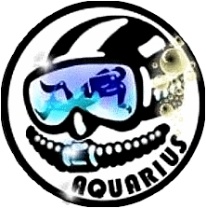 Bulletin d’affiliation - L’ECG n’est pas obligatoire pour les non brevetés et les 1*. - Si vous venez d’un autre club ou que vous êtes inscrit en seconde appartenance, veuillez joindre une photocopie de l’ECG et de la dernière visite médicale). Niveau : □ non breveté   □ 1*  □ 2*   □ 3*   □ 4*/AM   □ MC   □ MF  □MN 					  Enfant : □ non breveté □ DB   □ DA   □ DON° du brevet : __ __ __ __ __	Club de délivrance du brevet : __ __ __ __ __ __ __ __ __ __ __ __ __ __ 	Brevets complémentaires : □ Secouriste plongeur.					      □ Moniteur enfant.Je verse la somme de □135€ □120€ □115€ □100€ □80€ □60€ □45€ à titre de cotisation pour l’année 2022.Le versement est à effectuer au compte n° BE 97 9530 3400 6549 Aquarius plongée.Je certifie que les présentes informations sont sincères et exactes et je m’engage à respecter les règles de plongée établies par la LIFRAS.                                                                                                                                           Date et signatureNom: __ __ __ __ __ __ __ __ __ __ __ __ _ Nom: __ __ __ __ __ __ __ __ __ __ __ __ _ Prénom : __ __ __ __ __ __ __ __ __ __ _Prénom : __ __ __ __ __ __ __ __ __ __ _Adresse : __ __ __ __ __ __ __ __ __ __ __ Adresse : __ __ __ __ __ __ __ __ __ __ __ Code Postal : __ __ __ __ Code Postal : __ __ __ __ Ville : __ __ __ __ __ __ __ __ __ __ __ __ Ville : __ __ __ __ __ __ __ __ __ __ __ __ Profession : __ __ __ __ __ __ __ __ __Profession : __ __ __ __ __ __ __ __ __Tel. : __ __ __ / __ __ . __ __ . __ __ Tel. : __ __ __ / __ __ . __ __ . __ __ Gsm :__ __ __ / __ __ . __ __ . __ __Gsm :__ __ __ / __ __ . __ __ . __ __Mail : __ __ __ __ __ __ __ __ __ __ __ __ __ __ __ __ __ __ __ __ __ __ __ __ __ __ Mail : __ __ __ __ __ __ __ __ __ __ __ __ __ __ __ __ __ __ __ __ __ __ __ __ __ __ Mail : __ __ __ __ __ __ __ __ __ __ __ __ __ __ __ __ __ __ __ __ __ __ __ __ __ __ Mail : __ __ __ __ __ __ __ __ __ __ __ __ __ __ __ __ __ __ __ __ __ __ __ __ __ __ Date de naissance :  __ __ / __ __ /  __ __ __ ____ __ / __ __ /  __ __ __ ____ __ / __ __ /  __ __ __ __Lieu de naissance : __ __ __ __ __ __ __ __ __ __ __ __ __ __ __ __ __ __ __ __ __ __ __ __ __ __ __ __ __ __ __ __ __ __ __ __ __ __ __ __ __ __ __ __ __ __ __ __ __ __ __ __ __ __ Date de la dernière visite médicale :Date de la dernière visite médicale :Date de la dernière visite médicale : __ __ / __ __ / 20__ __Date du dernier ECG à l’effort :Date du dernier ECG à l’effort :Date du dernier ECG à l’effort :__ __/ __ __ / __ __ __ __Numéro d’urgence (ICE) : __ __ __ / __ __ . __ __ . __ __Numéro d’urgence (ICE) : __ __ __ / __ __ . __ __ . __ __Numéro d’urgence (ICE) : __ __ __ / __ __ . __ __ . __ __Nom : __ __ __ __ __ 